
Practice Activity 2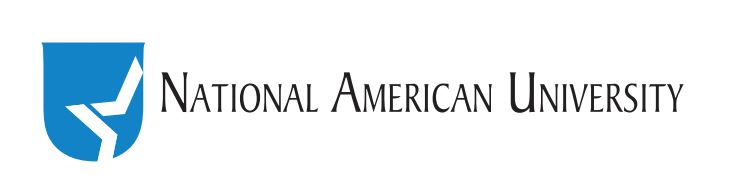 Closing My Skill GapWhat skills do you still need to get, or improve? Choose three soft skills and 3 job-related skills that you know you need to work on. For each one, brainstorm opportunities in your community that would help you work on that skills -- 1 volunteer opportunity, and 1 internship opportunity.  If you need to get your Google on (i.e., do an internet search), go for it to find opportunities, go for it!Soft SkillsSoft SkillsSoft SkillsVolunteer OpportunityInternship Opportunity1.      2.     3. Job-Related SkillsJob-Related SkillsJob-Related SkillsVolunteer OpportunityInternship Opportunity1.      2.      3.      